22.02.2020 г. в ФДЦ «Крапивин» состоялись Чемпионат и Первенство Иловлинского района по армрестлингу среди мужчин, женщин, юношей и девушек.На турнире собрались представители: Иловлинского г/п (Атлет-клубы «Муравей», «Прометей», «Титан», ФДЦ «Крапивин» и СОК «Ермак»), Авиловского, Большеивановского, Краснодонского, Сиротинского и Ширяевского сельских поселений.По итогам упорной борьбы призовые места распределились:Юноши до 50 кг:1 место – Рустам Бисултанов (Иловлинское г/п, атлет-клуб «Муравей»);2 место – Алишер Рахмонов (Иловлинское г/п, ФДЦ «Крапивин»).Юноши до 60 кг:1 место – Кирилл Заикин (Иловлинское г/п, атлет-клуб «Муравей»);2 место – Алексей Насонов (Иловлинское г/п, ФДЦ «Крапивин»);3 место – Алексей Палий (Иловлинское г/п, атлет-клуб «Прометей»).Юноши до 70 кг:1 место – Никита Шлейников (Иловлинское г/п, ФДЦ «Крапивин»);2 место – Михаил Тур (Иловлинское г/п, ФДЦ «Крапивин»);3 место – Магомед Магомедов (Сиротинское с/п).Юноши свыше 70 кг:1 место – Антон Иванов (Иловлинское г/п, атлет-клуб «Муравей»);2 место – Олег Ивлев (Иловлинское г/п, ФДЦ «Крапивин»);3 место – Марсель Восканян (Иловлинское г/п, СОК «Ермак»).Девушки до 60 кг:1 место – Анна Татаренко (Иловлинское г/п, атлет-клуб «Прометей»);2 место – Саида Даудова (Сиротинское с/п);3 место – Диана Топорова (Иловлинское г/п, ФДЦ «Крапивин»).Мужчины до 70 кг:1 место – Сергей Иванов (Краснодонское с/п);2 место – Вадим Брякин (Иловлинское г/п, атлет-клуб «Прометей»);3 место – Сергей Новосельцев (Иловлинское г/п, атлет-клуб «Прометей»).Мужчины до 80 кг:1 место – Андрей Сенченко (Краснодонское с/п);2 место – Иван Шашлов (Иловлинское г/п, атлет-клуб «Прометей»);3 место – Артур Хачатрян (Иловлинское г/п, ФДЦ «Крапивин»).Мужчины свыше 80 кг:1 место – Владислав Кардашин (Авиловское с/п, атлет-клуб «Прометей»);2 место – Дмитрий Корниенко (Иловлинское г/п, атлет-клуб «Прометей»);3 место – Дмитрий Семенов (Авиловское с/п, ФДЦ «Крапивин»).Женщины до 60 кг:1 место – Алина Авдевнина (Иловлинское г/п, ФДЦ «Крапивин»);2 место – Юлия Фролова (Сиротинское с/п);3 место – Ирина Юрьева (Иловлинское г/п, ФДЦ «Крапивин»).Женщины свыше 60 кг:1 место – Александра Овчаренко (Авиловское с/п, ФДЦ «Крапивин»);2 место – Алена Попова (Большеивановское с/п, ФДЦ «Крапивин»);3 место – Арина Мухина (Ширяевское с/п, ФДЦ «Крапивин»).Также в этот день прошли Первенство и Чемпионат по гиревому спорту среди мужчин, женщин, юношей и девушек, здесь призовые места разыграли:Юноши:1 место – Кирилл Заикин (Иловлинское г/п, атлет-клуб «Муравей»);2 место – Владислав Дубровин (Иловлинское г/п, атлет-клуб «Муравей»);3 место – Магомед Магомедов (Сиротинское с/п).Девушки:1 место – Саида Даудова (Сиротинское с/п);2 место – Кристина Кайтер (Большеивановское с/п, СОК «Ермак»);3 место – Диана Топорова (Иловлинское г/п, ФДЦ «Крапивин»).Мужчины:1 место – Иван Шашлов (Иловлинское г/п, атлет-клуб «Прометей»);2 место – Артур Хачатрян (Иловлинское г/п, ФДЦ «Крапивин»);3 место – Дмитрий Корниенко (Иловлинское г/п, атлет-клуб «Прометей»).Женщины:1 место – Александра Овчаренко (Авиловское с/п, ФДЦ «Крапивин»);2 место – Алина Авдевнина (Иловлинское г/п, ФДЦ «Крапивин»);3 место – Эльмира Ахмедова (Сиротинское с/п).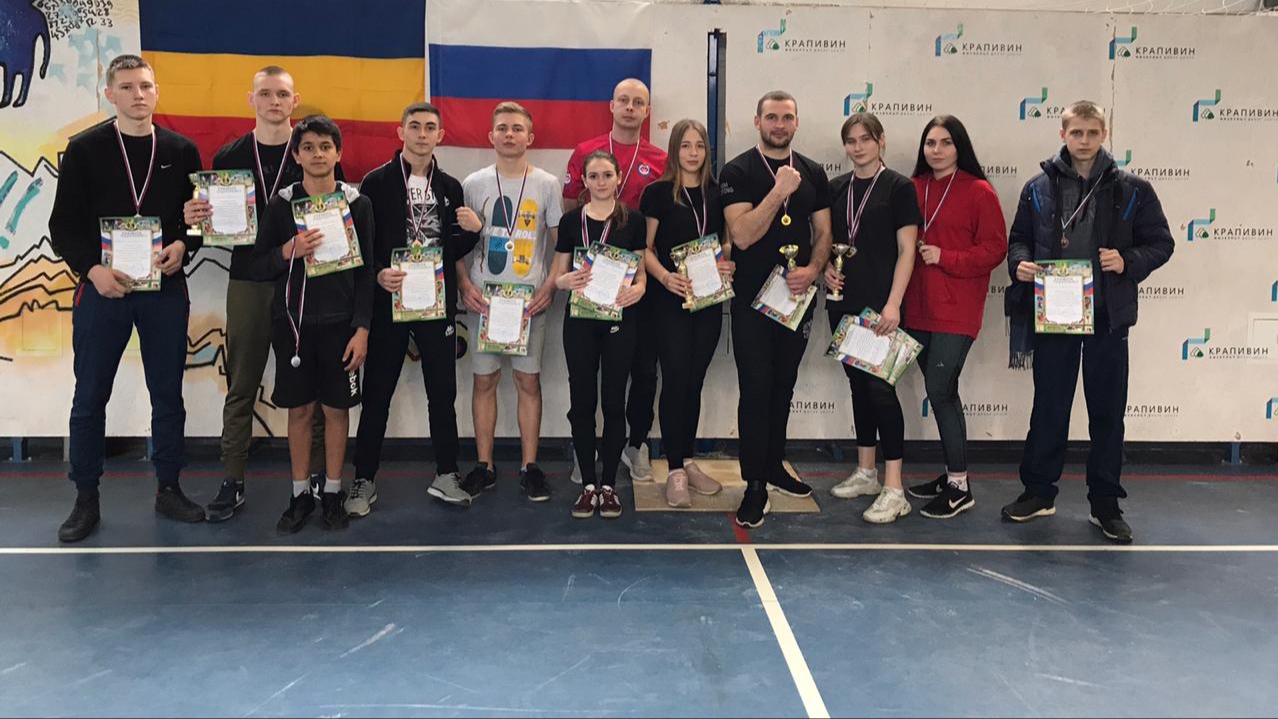 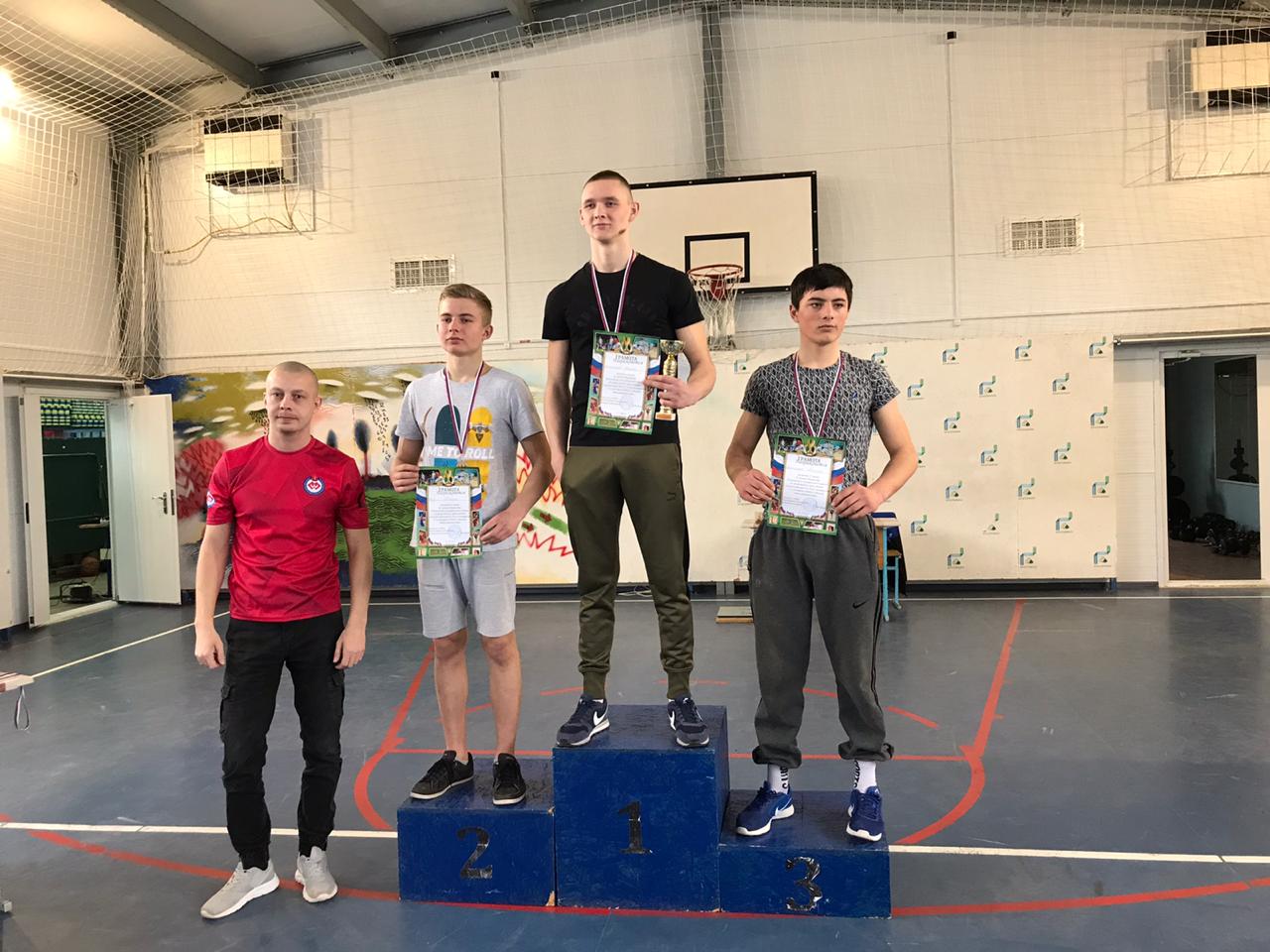 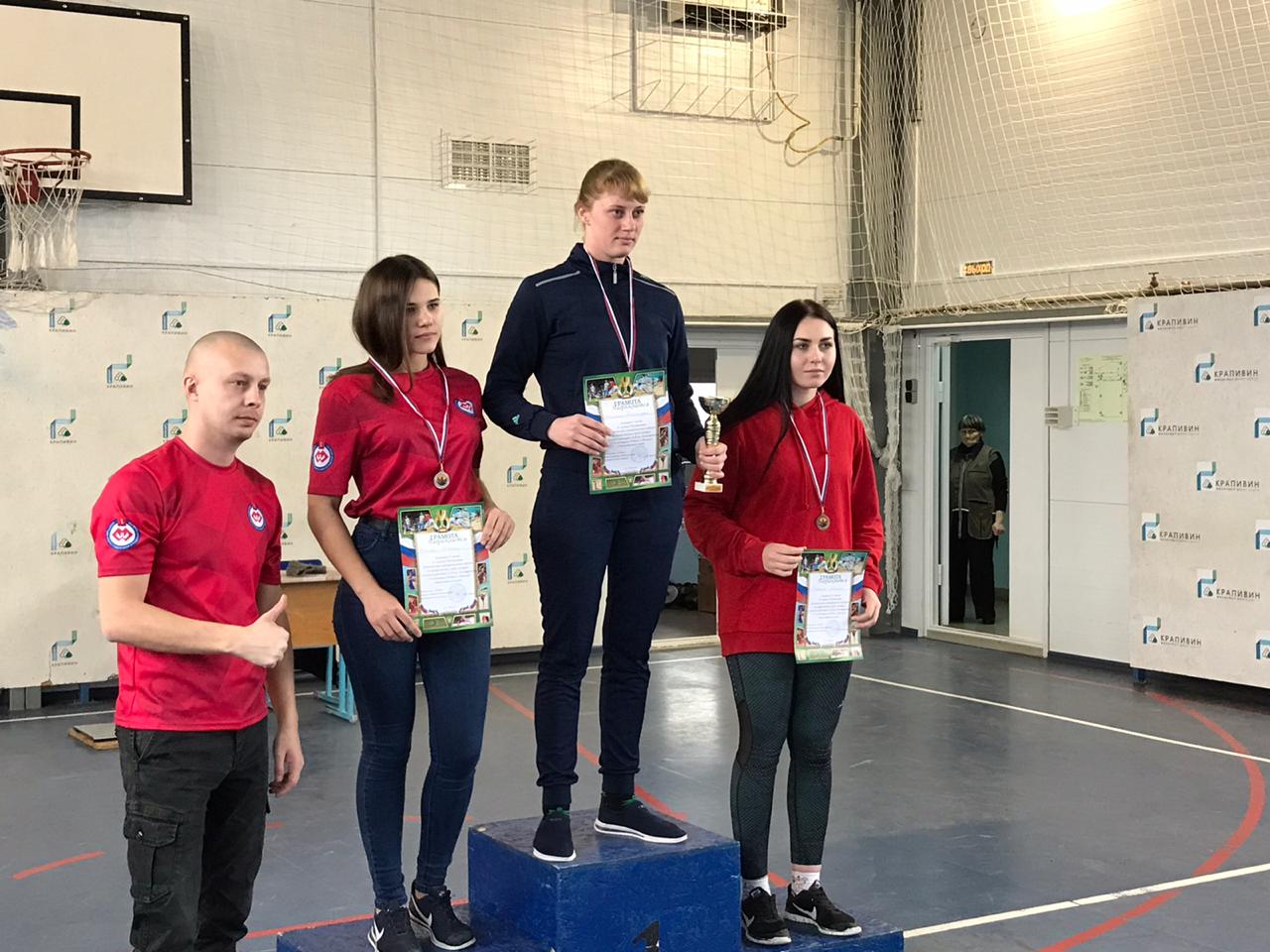 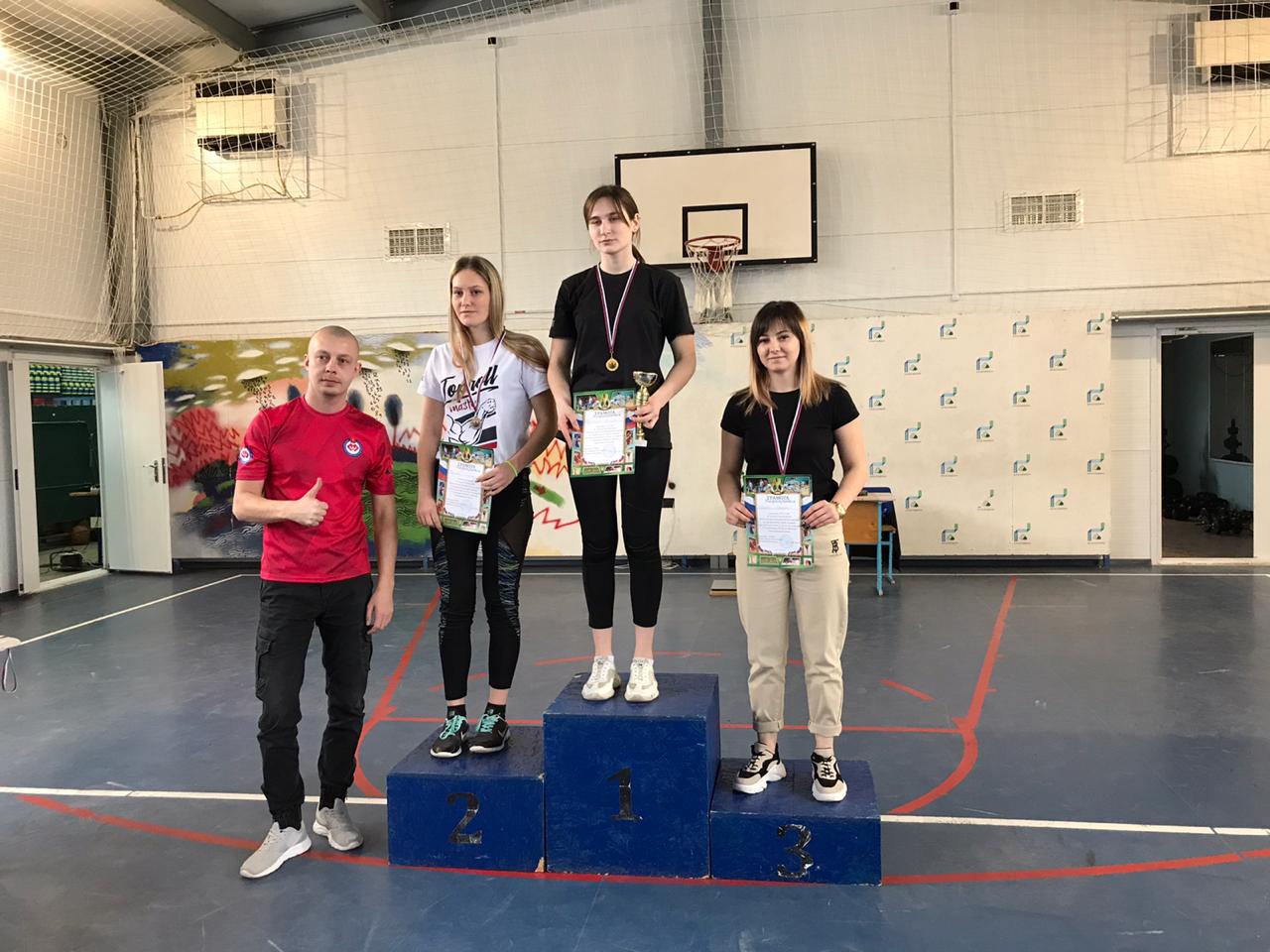 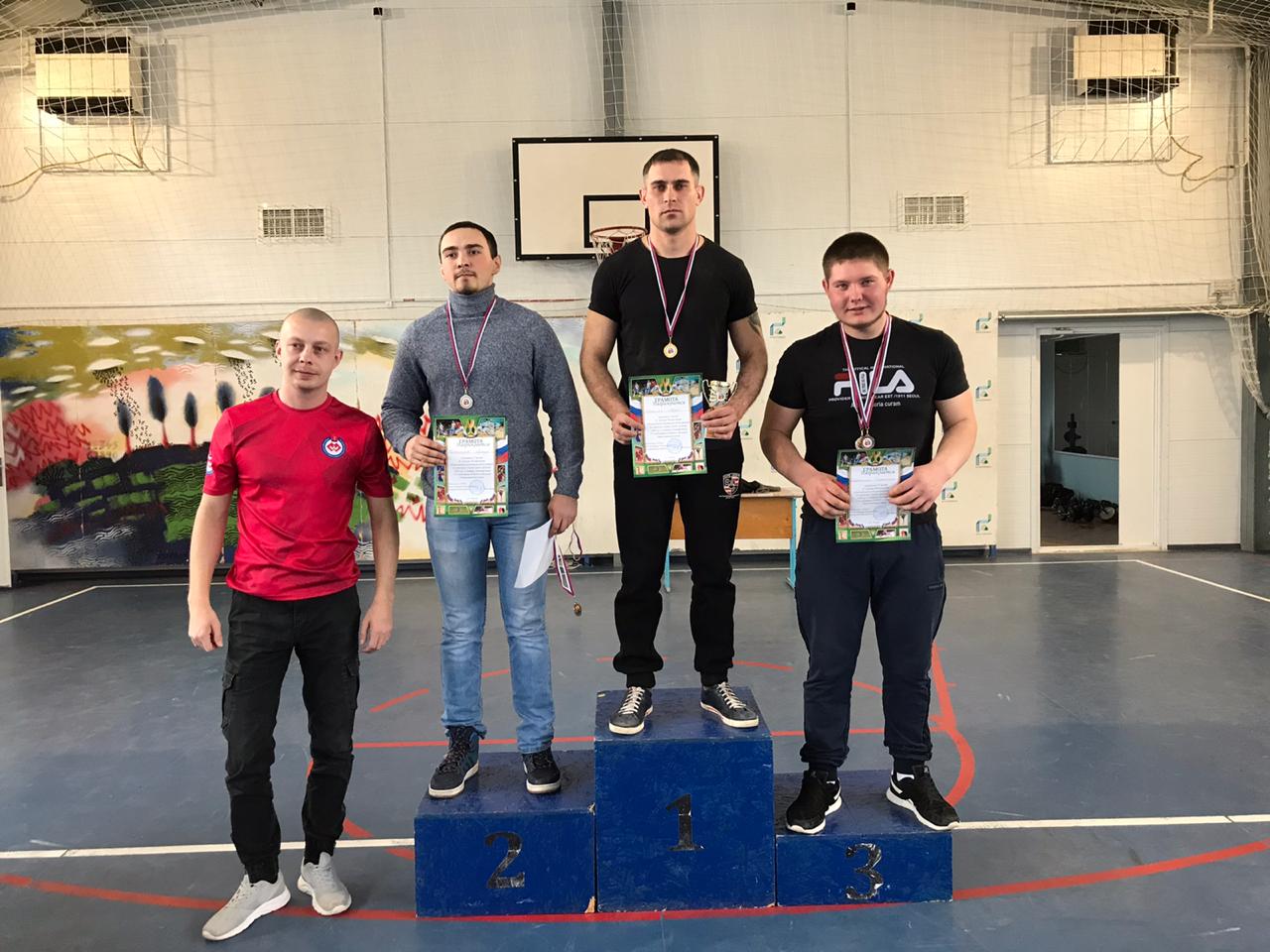 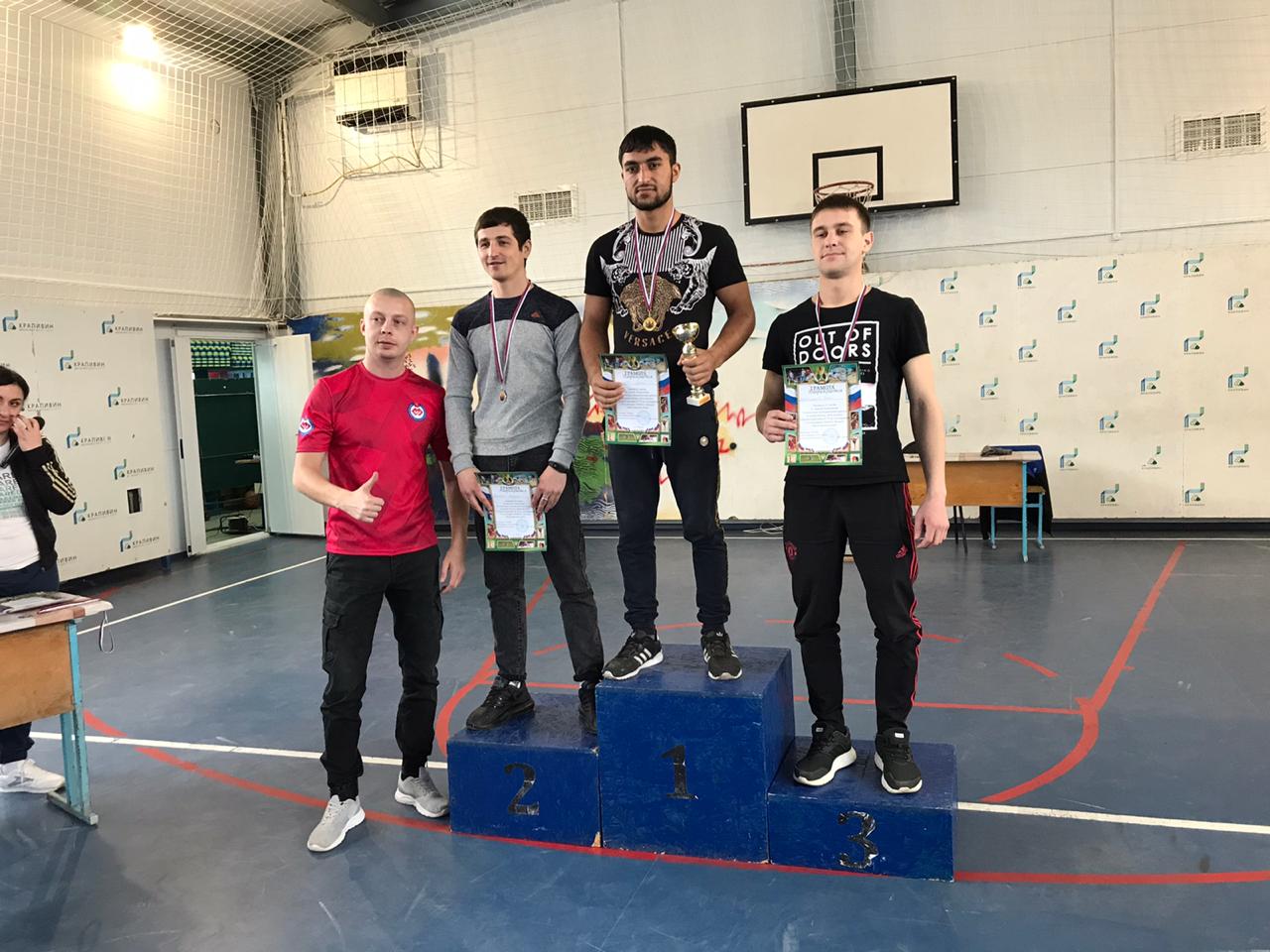 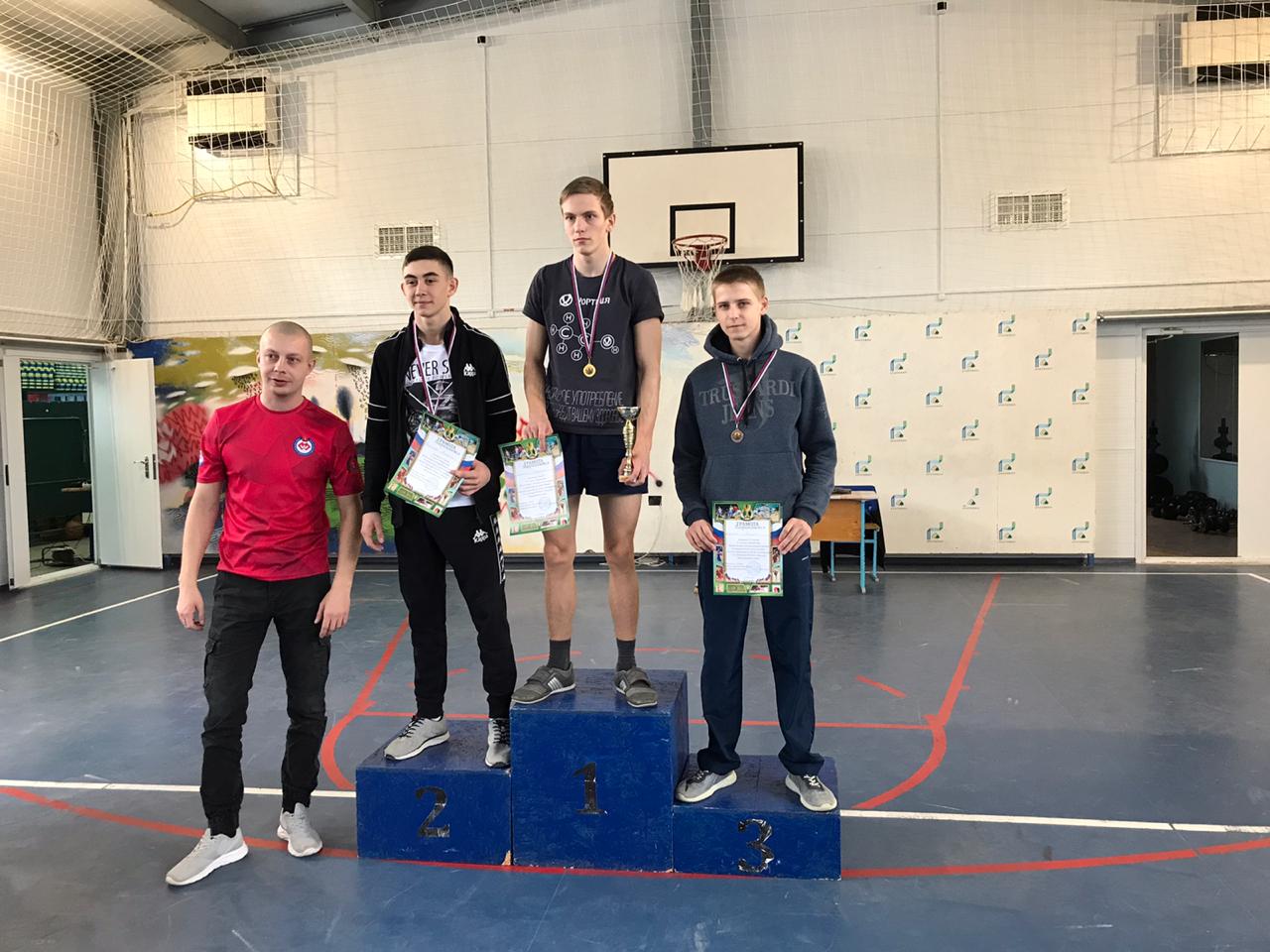 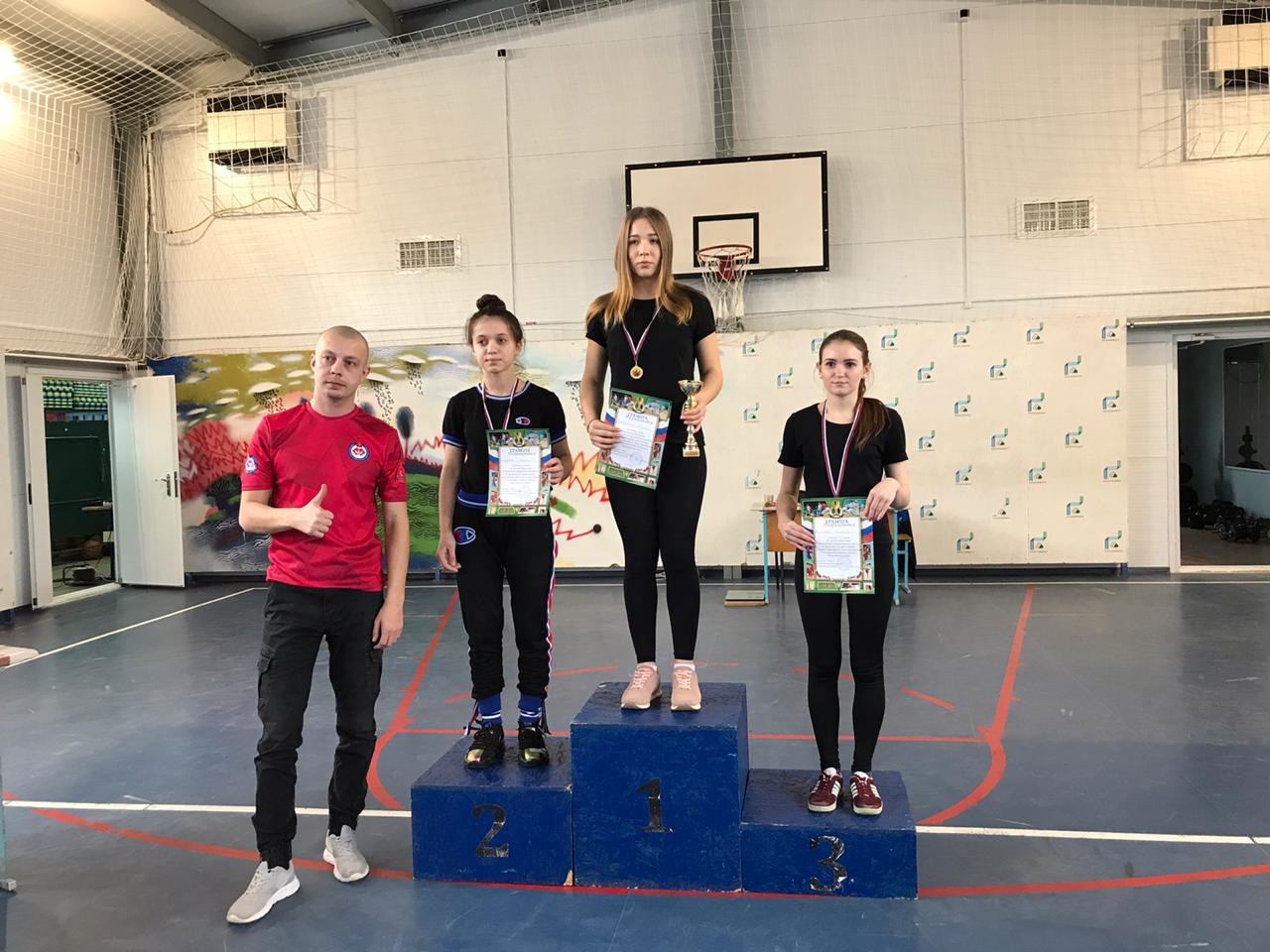 